Medienkommentar 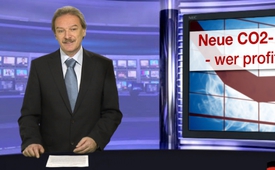 Neue CO2-Reduzierung – wer profitiert davon?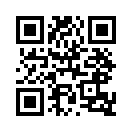 Letzte Woche Freitag einigten sich die UN-Mitgliedsstaaten auf einen Entwurf für ein Abkommen zur CO2-Reduzierung. Dieser Entwurf ist die Grundlage für weltweit reichende Entscheidungen, die auf der Weltklimakonferenz, die im Dezember in Paris stattfindet, getroffen werden sollen. In einem Bericht der Augsburger Allgemeinen Zeitung wird dies als Fortschritt gegenüber vorangegangenen Treffen deklariert...Guten Abend, verehrte Zuschauer, schön, dass wir Sie wieder auf KlagemauerTV begrüßen dürfen. Letzte Woche Freitag einigten sich die UN-Mitgliedsstaaten auf einen Entwurf für ein Abkommen zur CO2-Reduzierung. Dieser Entwurf ist die Grundlage für weltweit reichende Entscheidungen, die auf der Weltklimakonferenz, die im Dezember in Paris stattfindet, getroffen werden sollen. In einem Bericht der Augsburger Allgemeinen Zeitung wird dies als Fortschritt gegenüber vorangegangenen Treffen deklariert. Entgegen dieser durch die Medien verbreiteten Euphorie gibt es nach fester Überzeugung mehrerer tausend Wissenschaftler jedoch keine wissenschaftliche Grundlage für eine Temperaturerwärmung durch CO2. Die CO2-Theorie basiere diesen Wissenschaftlern zufolge einzig und allein auf politischen und wirtschaftlichen Interessen. Hier kurz einige kompetente Stimmen: Gemäß Prof. Kirstein zeichne sich zunehmend der Trend einer klimapolitischen Weltdiktatur ab. Diese sei ausschließlich auf Ideologie, Propaganda und Angst aufgebaut. Die Besteuerung des CO2 werde gemäß Prof. Kirstein nochmals rasant zunehmen. Das heißt, die Bürger werden noch um einiges stärker zur Kasse gebeten werden, als es ohnehin schon geschieht. Mittlerweile gehen die Klima-Sondersteuern bereits in die Billionen Dollar. Durch weitere Gesetze werden außerdem Unternehmern und Steuerzahlern massive Bürden auferlegt, die das Leben krass einschränken. Die neuen Auflagen werden dann obendrein auch wieder mit immensen Kosten und großem Aufwand verbunden sein. Einen Fortschritt gebe es in dieser Klimapolitik nur für ein paar wenige Menschen. Eine kleine Elite, die von der CO2-Doktrin wirtschaftlich, finanziell und machtpolitisch profitieren werden. Für den Rest der Menschheit bringe die politisch erzwungene Reduzierung des CO2-Ausstoßes nichts als Nachteile. Prof. Malberg spricht im Zusammenhang mit der CO2-Doktrin ebenfalls von einer völlig sinnlosen Vergeudung von Geldern. Unterm Strich sei es nichts als eine Strategie, um die Menschen fortschreitend auszubeuten und zu versklaven. Für Prof. Horst Malberg ist zudem die Deklaration von CO2 als Giftgas beziehungsweise als schädliches Klimagas ein –ich zitiere-: „Schwachsinn im Hochgrad“. Denn nach seiner Überzeugung stellt CO2 neben H2O die wichtigste Substanz im Leben dar. Die Pflanze nimmt nämlich CO2 aus der Luft auf und produziert dabei Sauerstoff. Umso mehr CO2 verfügbar ist, desto besser ergeht es Mensch und Natur. Wird Pflanzen ein höheres Angebot an CO2 zugeführt, erzielt man ein umso besseres Pflanzenwachstum. Werte Zuschauer, nach der Überzeugung dieser Wissenschaftler liegen den UN-Spitzenpolitikern weder die Menschen, das Klima noch die Natur am Herzen, sondern vor allem der persönliche Vorteil. Darüber lohnt es sich nachzudenken und sich eine eigene Meinung zu bilden. Am Anschluss an die Sendung werden Quellenangaben mit Detailinformationen eingeblendet. Informieren Sie auch Ihre Freunde und Bekannte. Wir wünschen Ihnen noch einen schönen Abend, bis bald wieder hier auf Kla.tv.von ga.Quellen:Augsburger Allgemeine vom 14.2.2015; Berliner Zeitung und Zeit Online vom 13.2.2015 Gibt es Beweise für den globalen Treibhauseffekt? Verschwörung der Klimawandler; www.youtube.com/watch?v=mCKUv8jdA54; Klimawandel seit der kleinen Eiszeit; www.youtube.com/watch?v=wCnUUGilH5Y;CO2-Auswirkungenauf das Klima; www.youtube.com/watch?v=FpF-OXHJwBc;Das könnte Sie auch interessieren:#Klimawandel - Die Klimalüge - www.kla.tv/Klimawandel

#Medienkommentar - www.kla.tv/MedienkommentareKla.TV – Die anderen Nachrichten ... frei – unabhängig – unzensiert ...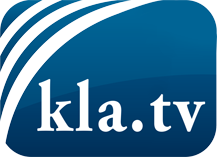 was die Medien nicht verschweigen sollten ...wenig Gehörtes vom Volk, für das Volk ...tägliche News ab 19:45 Uhr auf www.kla.tvDranbleiben lohnt sich!Kostenloses Abonnement mit wöchentlichen News per E-Mail erhalten Sie unter: www.kla.tv/aboSicherheitshinweis:Gegenstimmen werden leider immer weiter zensiert und unterdrückt. Solange wir nicht gemäß den Interessen und Ideologien der Systempresse berichten, müssen wir jederzeit damit rechnen, dass Vorwände gesucht werden, um Kla.TV zu sperren oder zu schaden.Vernetzen Sie sich darum heute noch internetunabhängig!
Klicken Sie hier: www.kla.tv/vernetzungLizenz:    Creative Commons-Lizenz mit Namensnennung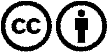 Verbreitung und Wiederaufbereitung ist mit Namensnennung erwünscht! Das Material darf jedoch nicht aus dem Kontext gerissen präsentiert werden. Mit öffentlichen Geldern (GEZ, Serafe, GIS, ...) finanzierte Institutionen ist die Verwendung ohne Rückfrage untersagt. Verstöße können strafrechtlich verfolgt werden.